Name: ……………………………………………………… ADM No: …………………BUNAMFAN CLUSTER EXAMINATIONJUNE 2022441/1HOME SCIENCEPAPER 1 (Theory)2½ HoursMARKING SCHEMEINSTRUCTIONS TO CANDIDATES:Write your name and index number in the spaces provided above.	This paper consists of three Sections: A, B and CAnswer all the questions in Sections A and B. Answer any two questions from Section C All answers must be written in ENGLISH FOR EXAMINER’S USE ONLYThis paper consists of 10 printed PagesCandidates should check the question paper to ensure that all the pages are printed as indicated and no questions are missingSECTION A – 40 MARKSINSTRUCTIONS: Answer ALL the questions in the spaces providedOutline two ways in which a cook can infect food with germs.			3mksHandling cooked food with bare hands/ dirty handsCould be a heavy carrier of infectious disease.May hold cooked food in cracked and chipped containersMay store cooked food in dirty placeMay use contaminated waterState two points to note when using paraffin as a fuel.				2mksAvoid storing in a soda bottle.The lid of the container should fit stronglyStore away from food stuffsThe containers should be clearly labeledKeep away from open firesMention two ways of providing variety in meal planning and management.	2mksVariety in colour – choose interesting colour combination.Variety in texture- choose a variety such as crispy, crunching and tenderVariety in flavor- chooses salty, sweet, plain, flat and aromaticAnalyze two effect of heat on vitamin C.						2mks Vitamin C is water soluble and is destroyed (lost) during preparation and cooking.Food rich in vitamin C should be cooked quickly and served immediately to avoid reheating.vitamin C is ready oxidized hence vegetables should be cooked with the lid on to minimize oxidation. Serve vegetables and fruits raw where possibleIdentify two ways of controlling bed bugs in a home.				1mkAiring of beddings and bedKeep beddings and bed cleanAvoid cracks on the wallsUse pesticidesDifferentiate between active immunizations and passive immunization.  	2mks Active immunization is a use of a vaccine (1/2) containing bacteria and the body is induced (1/2) to start the production of antibiotics whereas passive immunization is the use of serum (1/2) already containing disease ½ fighting antibodies.State two factors that determine the type of media to use when advertising.	2mks Nature of commodityAttend to the market to be coveredCost of advertisementType of consumer the advertisement is meant to reachList any two ways of finishing wood                                                                   2mksStainingpolishing varnishing laminatingName two stain removal agents used in removing a banana sap stain from your t-shirt                                                                                                                              2mks                                                                                                                                                                                    Paraffin TurpentineMention two possible causes of stitches looping when sewing with a sewing machine                                                                                                                            2mksIncorrect threading Upper and lower tension too looseGive two examples of stitches used to neaten raw edges                                 1mkOvercasting Loop stitchSuggest two ways of managing foreign body in the ear                                  2mksGently flush out with warm water or vegetable oil In case of an insect turn the head such that the ear is facing the ground for the insect to crawl out Don’t use a finger to remove the object as it may push it further.Mention two dangers that arise from misuse of cosmetics                             2mksBleaching Causes skin irritation Cosmetics with mercury and hydroquinone can damage the user’s internal organs Mention two disadvantages of steaming food                                             2mksRequires much attention during cooking It’s dangerous as the steamer can cause scalds if carelessly handled.Not a suitable method for cooking tough foods.Mention two points on prevention and control of round worms                    2mksThorough washing of fruits and vegetables before use.Proper disposal of human faeces.Proper hygiene practices such as washing hands.Deworming.Define the term consumer Education                                                            1mkThis is information that makes people aware of the goods and services available and their rights as consumers to avoid being exploited.State two factors that affect a budget                                                            2mksLoss of incomeIncrease in incomeChange in personal or family goalsLack of commitment in following a budgetInflation Mention two points to observe when using disinfectants during laundry.  2mks Manufacturer’s instructions should be followedWear protective clothing to avoid infectionRequired amount of disinfectant can be added to water during soaking or rinsingKept away from childrenCompletely rinsed out of clothes before dryingFasteners are mainly functional on garments. Give two examples             1mkButtons ZipsHook and eyesPress-studsVelcro tapesLoops with chords TiesState two qualities of a well-made seam                                                   2mksStrongly stitched to last longer.Accurately stitched to maintain a good line  Neatly stitched to enhance appearance.Well pressed and flat Matched where they cross or meet each other.Be of appropriate width and equal in all parts  of the garmentState three disadvantages of cash buying                                                3mksOne cannot  obtain an item unless they can fully pay for the itemFor large items such as a car it is not safe to carry large amounts of moneyIt is difficult or takes too long to buy some items such as a houseSECTION B – 20 MARKSINSTRUCTIONS: This question is compulsory. Write your answers in the spaces provided after the question Your parents are recovering from an attack of covid 19 and you are assisting them with house chores (a) Explain the procedure for thorough cleaning a neglected and blocked stainless steel kitchen sink.                                                                                                8mksUsing hands fitted with gloves (½) remove the solid wastes (½) blocking the sink. If the sink cannot unblock, use a plunger (½) to push the water through the drain pipe to allow water to move. Open (½) the eye and clean (½) the bend. Pour in very hot (½) water to remove grease and oil stains and to kill germs. Scour ( ½ ) with a scouring powder ( ½ ) and scouring pad / sisal fibres (½)  with warm ( ½ ) water, (OR scouring pad ( ½ )  and warm ( ½ ) soapy ( ½ ) water) with disinfectant ( ½ )Rinse (½) thoroughly with warm (½) water.  Pour cold (½) water in sink to fill U/S bend.Dry sink with a dry (½) cloth and buff with soft non-fluffy (½) cloth.  b)  Outline the method you will use to clean a white washable cotton mask you had used the previous day.                                                                                                         7mksSoak (½) in cold water into which a disinfectant (½) has been added to loosen the dirt and kill germsRinse out of the soaking water. (½)Wash by friction method (½) in warm soapy (½) water to remove fixed dirtRinse in warm clean water (½) to remove soap and dirt.Final rinse in cold water (½) to freshen.Wring out excess water (½) to facilitate quick dryingDry on a clothesline (½) in the sun (½) secured with pegs (½) to remove moisture and prevent falling.Iron using a hot iron (½) to remove creasesAir to dry completely (½)Fold and store (½) appropriatelyc) Describe the procedure of cleaning a kitchen counter made of plain wood   5mksCollect the equipment and materials (½)Dust using a dry duster (½) to remove loose dirt.Clean using warm soapy (½) water and a scrubbing brush (½).Scrub in the direction of the grain (½), this prevents roughening of the surface and dirt is removed.Rinse using a cloth wrung from warm water (½) to remove soap and dirt.Finally rinse off using a clean cloth wrung out of cold water (½) this freshens the wood and   helps to preserve its color.Dry (½) with a piece of cloth (½) to remove moisture.Clean the equipment and store appropriately (½).SECTION C– 40 MARKSINSTRUCTIONS: Answer any TWO questions from this section. Write your answers in the spaces provided after the questionsa) Discuss five reasons for sufficient ventilation in a sickroom                        10mksTo prevent humidity which describes the high concentration of moisture in the air.To get rid of surplus heat this makes the atmosphere uncomfortable.To increase the free circulation of air thus reducing the spread of airborne diseases.To remove any odors which develop when people crowd together.To get rid of air pollutants in a room e.g. aerosols b) Give four uses of eggs in cookery                                                           4mksAs a main dishAs a raising agent in flour mixtures.As a glazing agent.As a binding agent.As a coating agent.For garnishing Emulsifying agent in cakes and mayonnaise 							.c) Briefly explain six points to consider when choosing an ironing board.       6mksShould have a heatproof mat at the end for placing the hot iron.Should be well hinged to prevent accidents when ironing.Should taper off on one side for ease of ironing of hidden corners of garments.Should be foldable for ease of storage.Its height should be adjustable to avoid tiring the user.Should stand firmly and freely to avoid accidents when ironing. Should have a loose cover that can be washed to avoid dirtifying the worka) Explain three ways of avoiding food wastage in the kitchen.	           	6mks Cook just enough to avoid unnecessary left over’sFood should be prepared correctly to avoid wastages.Use felt over wisely which may escape through Avoid buying perishable food in bulk if there is no paper storage to avoid spoilageFoods should be stored properly to avoid wastageb) State four ways of preventing cholera outbreak                                                    4mksProper disposal of human faeces to prevent water contamination.Pit latrines should be dug deep and away from water source.Water for domestic use should be treated before use.Infected persons should be isolated Personal items of the infected should be isolated sterilized.	Infected persons should undergo treatment.c) Explain four ways of fulfilling the physical needs of an expectant mothers           8mksGetting adequate sleep and taking a nap at least one hour a dayWorking normally but avoiding lifting loads or suffering fatiguesDoing exercises ie walking, swimmingWearing loosely fitting clothing and fitting low heeled shoes for comfortMaintaining high standards of hygiene ie bathing daily, brushing teethSometimes she needs to rest her feet on a low stool or a foot rest to prevent them from swellingd) Differentiate between print and electronic media advertising                            2mksPrint media – Passes information to the consumers in print form e.g. newspapers, posters etc. Electronic media – Information is passed to the consumers using electronic media e.g T.Vs, radios 	25. a) Briefly explain five points to consider when planning and serving meals for children                                                                                                                                5mksThe diet should be balancedProvide variety of foods which the child can choose. Meals should have crunchy and crispy foods that require plenty of chewing necessary for growth of strong teethServe food in small quantities to encourage second helping ,serve  in correct serving plates or bowlsFood should be presented attractive to encourage enjoymentFood served at regular intervals and punctuallyGive fluids such as clean boiled water and fresh juices to aid digestion and replace fluid lose during play.b) Explain the procedure of working gathers by hand on the waist of a skirt. Use well labelled diagrams to illustrate.                                                                      10mksBegin by a firm knot (½) to secure the thread then work the first row (½) of running stitches (½) 6 mm (½) above the fitting line throughout the width or area to be gathered (½).Leave the thread hanging at the end of the row of running stitches (½). Work the second row of running stitches (½) 6 mm below the fitting line (½) and leave the thread hanging at the end (½).Pull both thread ends together (½) to draw up the fabric until the required size is achieved. (½)Wind the hanging threads (½) round a pin (½), forming a figure 8 (½) to secure the gathers.  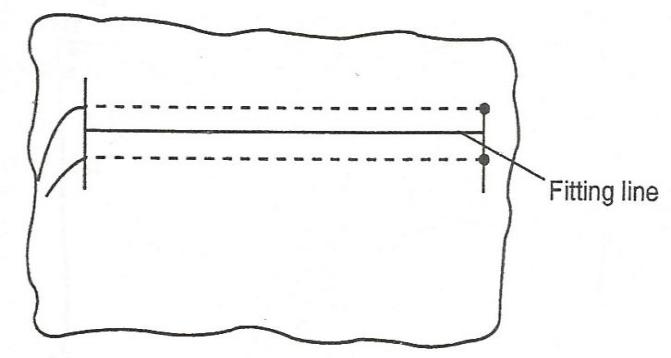 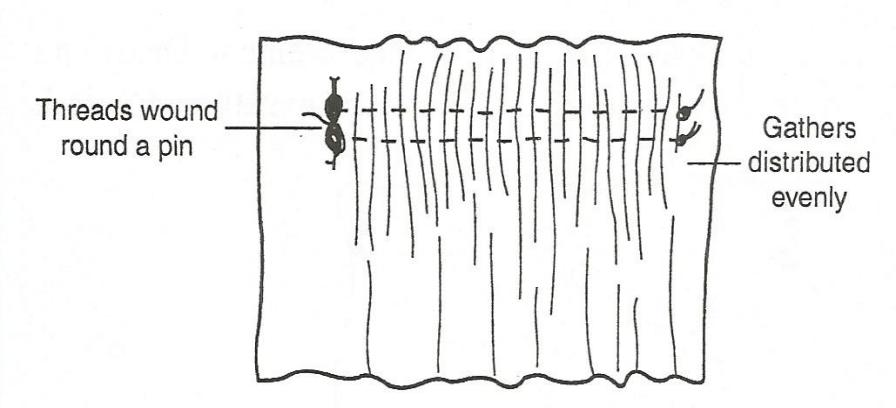                                              1mkJoin to the waistband (1)c) Briefly explain five reasons for using soft furnishings in the home                            5mksFor decorationIf the colours of soft furnishings are well chosen to blend with the colour scheme of a room, the appearance of the room will be greatly enhanced.For privacyCurtains, for example, are used for screening windows at night or during daytime.For comfortCushions and pillows are for supporting the body when sitting or sleeping; carpets provide warmth to the feetFor protectionLoose chair covers and bedcovers are used to protect expensive upholstery and bedding from wear, tear and dirt. They are also easy to launder and can improve the appearance of the room, if well-chosen.For easy maintenanceLoose covers are cheaper to launder than dry-cleaning upholstery.For improving the appearance of an unattractive furnitureLoose covers can be used to cover and enhance the appearance of a room.For filtering excessive lightCurtains control the amount of the light coming into a room. This is important, especially during daytime.For warmth and reduction of noiseCarpets reduce noise and add Warmth to a room.Section	QuestionMaximumScoreA1-2140B2220C232024202520Total score100